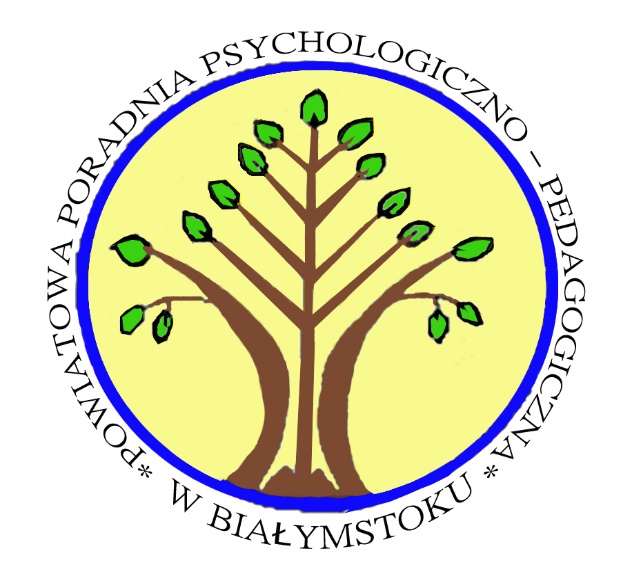     ROK SZKOLNY 2018/2019                                                               OFERTAPOWIATOWEJ PORADNI PSYCHOLOGICZNO – PEDAGOGICZNEJW BIAŁYMSTOKUDLA PRZEDSZKOLI                                                OFERTA DLA NAUCZYCIELI, RODZICÓW I DZIECI Ponadto proponujemy:obserwacje dziecka sprawiającego trudności wychowawcze czy przejawiającego zaburzenia rozwojowe i udzielenie wskazówek do dalszej pracy za zgodą rodziców lub prawnych opiekunów dziecka;porady i konsultacje w formie dyżurów dla rodziców i nauczycieli;przesiewowe badania logopedyczne;przesiewowe badania prognostyczne 5-6 latków;przesiewowe badania słuchu,wstępna diagnoza procesów integracji sensorycznej (SI). UWAGA!Prosimy o przeanalizowanie i skorzystanie z naszej oferty wpisując na formularzu do 3 form - formularz zgłoszenia należy przesłać do 3 listopada.Realizacja zajęć jest uzależniona od możliwości organizacyjnych poradni. Ustalenie terminu po indywidualnym kontakcie 
z osobami prowadzącymi zajęcia.Odnośnie innych form oraz problemów prosimy o kontakt z osobami odpowiedzialnymi za placówki z danej gminy- aktualne informacje na stronie Poradni.W roku szkolnym 2018/2019 na terenie poradni zostaną przeprowadzone następujące warsztaty i programy profilaktyczne:O terminie szkolenia zostaną Państwo poinformowani telefonicznie po zebraniu się grupy. Serdecznie zapraszamy!WSPOMAGANIE ROZWOJU PRZEDSZKOLI Udział pracowników Powiatowej Poradni Psychologiczno – Pedagogicznej w następujących etapach:- diagnoza problemu rozpoznanego przez przedszkole,- zaplanowanie działań zmierzających do rozwiązania problemu/poprawy funkcjonowania w obszarze problemowym,- monitorowanie realizacji zaplanowanych działań,- podsumowanie efektów i sformułowanie wniosków do dalszego rozwoju przedszkola. 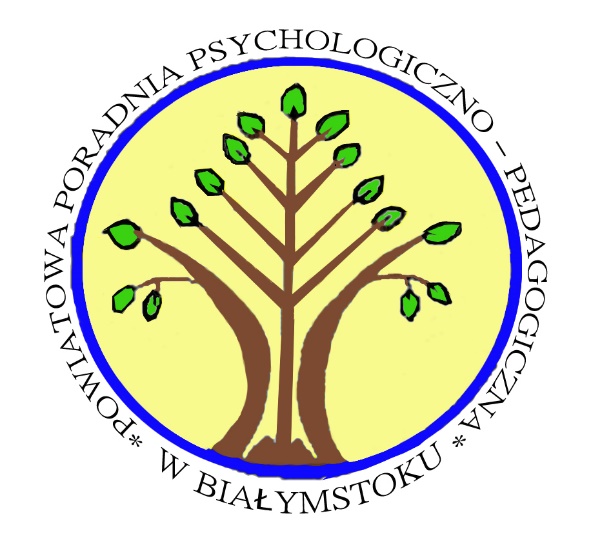 ROK SZKOLNY 2018/2019                                                               OFERTAPOWIATOWEJ PORADNI PSYCHOLOGICZNO – PEDAGOGICZNEJW BIAŁYMSTOKU DLA SZKÓŁ PODSTAWOWYCHOFERTA DLA NAUCZYCIELI, RODZICÓW I DZIECI W roku szkolnym 2018/2019 na terenie poradni zostaną przeprowadzone następujące warsztaty i programy profilaktyczne:O terminie szkolenia zostaną Państwo poinformowani telefonicznie po zebraniu się grupy. Serdecznie zapraszamy!Ponadto proponujemy:obserwacje ucznia sprawiającego trudności wychowawcze czy przejawiającego zaburzenia rozwojowe i udzielenie wskazówek do dalszej pracy za zgodą rodziców lub prawnych opiekunów dziecka;porady i konsultacje w formie dyżurów dla uczniów, rodziców i nauczycieli;przesiewowe badania logopedyczne;przesiewowe badania dla uczniów klas I pod kątem ryzyka dysleksji;przesiewowe badania prognostyczne 5-6 latków;przesiewowe badania słuchu i wzroku na terenie poradni;badania w kierunku centralnego przetwarzania słuchowego;neuroterapia Biofeedback; wstępna diagnoza procesów integracji sensorycznej (SI);trening słuchowy.  UWAGA!Prosimy o przeanalizowanie i skorzystanie z naszej oferty wpisując na formularzu do 3 form - formularz zgłoszenia należy przesłać do 3 listopada.Realizacja zajęć jest uzależniona od możliwości organizacyjnych poradni. Ustalenie terminu po indywidualnym kontakcie z osobami prowadzącymi zajęcia.Odnośnie innych form oraz problemów prosimy o kontakt z osobami odpowiedzialnymi za szkoły z danej gminy- aktualne informacje na stronie Poradni.WSPOMAGANIE ROZWOJU SZKÓŁUdział pracowników Powiatowej Poradni Psychologiczno – Pedagogicznej w następujących etapach:- diagnoza problemu rozpoznanego przez szkołę,- zaplanowanie działań zmierzających do rozwiązania problemu/poprawy funkcjonowania w obszarze problemowym,- monitorowanie realizacji zaplanowanych działań,- podsumowanie efektów i sformułowanie wniosków do dalszego rozwoju szkoły.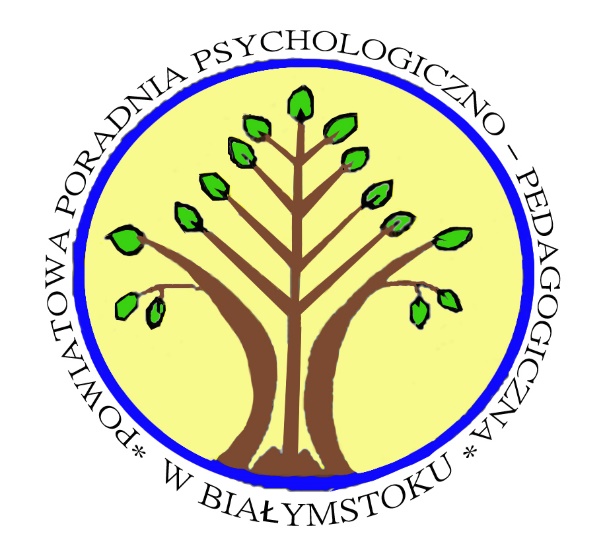  ROK SZKOLNY 2018/2019                                                               OFERTAPOWIATOWEJ PORADNI PSYCHOLOGICZNO – PEDAGOGICZNEJW BIAŁYMSTOKU DLA  SZKÓŁ PONADPODSTAWOWYCH                                                OFERTA ZAJĘĆ DLA NAUCZYCIELI, UCZNIÓW I RODZICÓWW roku szkolnym 2018/2019 na terenie poradni zostaną przeprowadzone następujące warsztaty:O terminie szkolenia zostaną Państwo poinformowani telefonicznie po zebraniu się grupy. Serdecznie zapraszamy!Ponadto proponujemy:obserwacje ucznia sprawiającego trudności wychowawcze czy przejawiającego zaburzenia rozwojowe i udzielenie wskazówek do dalszej pracy za zgodą rodziców lub prawnych opiekunów dziecka;porady i konsultacje w formie dyżurów dla uczniów, rodziców i nauczycieli;przesiewowe badania słuchu i wzroku na terenie poradni;badania w kierunku centralnego przetwarzania słuchowego;neuroterapia Biofeedback.UWAGA!Prosimy o przeanalizowanie i skorzystanie z naszej oferty wpisując na formularzu do 3 form - formularz zgłoszenia należy przesłać do 3 listopada.Realizacja zajęć jest uzależniona od możliwości organizacyjnych poradni. Ustalenie terminu po indywidualnym kontakcie 
z osobami prowadzącymi zajęcia.Odnośnie innych form oraz problemów prosimy o kontakt z osobami odpowiedzialnymi za szkoły z danej gminy- aktualne informacje na stronie Poradni.WSPOMAGANIE ROZWOJU SZKÓŁUdział pracowników Powiatowej Poradni Psychologiczno – Pedagogicznej w następujących etapach:- diagnoza problemu rozpoznanego przez szkołę,- zaplanowanie działań zmierzających do rozwiązania problemu/poprawy funkcjonowania w obszarze problemowym,- monitorowanie realizacji zaplanowanych działań,- podsumowanie efektów i sformułowanie wniosków do dalszego rozwoju szkoły.Lp.OSOBA PROWADZĄCACzas trwania zajęćTEMAT I CEL ZAJĘĆUCZESTNICY1.mgr Anna Sawickamgr Maria Ostrowiecka45 min.Profilaktyka logopedycznaCel:- zapoznanie z etapami rozwoju mowy dziecka i znaczeniem korygowania wad wymowynauczyciele2. mgr Anna Sawicka3 godz.Głos – ważne narzędzie w pracy nauczycielaCel:- zapoznanie z praktycznymi ćwiczeniami stosowanymi w emisji głosunauczyciele (10 osób)3.mgr Agnieszka Kulmacz90 min.Trudne rozmowy, sukces spotkania   Cel:- warsztat przygotowujący do spotkania z rodzicami i rozmowy z nimi    nauczyciele do 15 osób4.mgr Piotr Cichocki do uzgodnieniaRadzenie sobie z niechcianymi uczuciami, przeciwdziałanie agresjiCel:- przeszkolenie nauczycieli w zakresie prowadzenia zajęć z dziećmi na temat radzenia sobie z niechcianymi uczuciami, przeciwdziałanie przemocynauczyciele, konsultacje indywidualne lub małe grupy5. mgr Anna Wilczyńska45 min.Gotowość szkolna warunkiem powodzenia w uczeniu się Cel:- zapoznanie z kryteriami dojrzałości szkolnej i jej znaczeniem w karierze  szkolnej dziecka,- podanie wskazówek ułatwiających wstępną adaptację szkolnąrodzice dzieci 6-7 letnich6.mgr Anna Sawickamgr Maria Ostrowiecka45 min.Profilaktyka zaburzeń mowy, wczesna diagnozaCel:- zapoznanie z etapami rozwoju mowy dziecka oraz metodami stymulującymi jejrozwójrodzice dzieci w wieku przedszkolnym7.mgr Piotr Cichocki60 min.Dziecko niespokojne - nadpobudliwość psychoruchowaCel:- zapoznanie z problemami nadpobudliwości psychoruchowej, przykładowe formy  pomocy dziecku w pokonywaniu trudności związanych z nadpobudliwością  psychoruchowąrodzice dzieci w wieku przedszkolnym 8.mgr Andrzej Święcickimgr Agata Migała-Langkamp90 min.Dzieci z autyzmem i zespołem Aspergera w przedszkolu - sposoby wspomaganiaCel:- zapoznanie ze specyfiką funkcjonowania dzieci z autyzmem i zespołem Aspergera oraz sposobami wspomagania- kompetencje klasowe u dziecinauczyciele9.mgr Anna Wilczyńska 60 min.Zespół Williamsa – przyczyny, objawy, obraz kliniczny dziecka z Zespołem WilliamsaCel:- zapoznanie  ze specyfiką funkcjonowania dziecka z rzadkim zespołem genetycznym- poszerzenie przez rodziców i nauczycieli wiedzy w tym zakresie - wskazówki do pracy z dzieckiemrodzice, nauczyciele 10.mgr Anna Szwarc2 godz.Jak radzić sobie z trudnymi zachowaniami dziecka w wieku przedszkolnym – warsztatyCel:- zapoznanie z metodami/sposobami radzenia rodziców w przypadku trudnych zachowań dziecirodzice (12 osób)11. mgr Anna Szwarc30 min.Jak przygotować dziecko do przedszkolaCel:- przedstawienie rodzicom działań, które mogą podjąć w czasie wakacji, aby ułatwić dzieciom adaptację do przedszkolarodzice dzieci nowoprzyjętych-czerwiec12.mgr Anna Szwarc3 godz..Gry i zabawy uczące empatii – warsztatyCel:- nauka gier i zabaw uczących dzieci empatiinauczyciele13.mgr Anna Szwarc3 godz.Gry i zabawy przeciw agresji - warsztatyCel:- zapoznanie nauczycieli ze sposobami zapobiegania agresji w przedszkolunauczyciele (20 osób)Lp.OSOBA PROWADZĄCACzas trwania zajęćTEMAT I CEL ZAJĘĆUCZESTNICY1.mgr Anna Wilczyńska60 min.Warsztaty sensoplastykiCel:- stymulowanie każdego ze zmysłów- rozwój kreatywności i twórczego myślenia – usprawnienia ruchowe- budowanie świadomości zarówno ciała, jak i przestrzeni - stymulowanie prawidłowego rozwoju mowy rodzice z dziećmi w wieku od 3 do 6 lat2.mgr Maria Ostrowieckamgr Anna Szwarcmgr Agnieszka Kulmaczmgr Agata Migała-Langkapm10 spotkań po 180 min.Szkoła dla Rodziców i Wychowawców:Cz.I „Jak mówić, aby dzieci nas słuchały...”, Cz.II „Rodzeństwo bez rywalizacji” Cel:- trening umiejętności wychowawczych dla rodziców i wychowawcówrodzice grupa 12-14 osóbLp.OSOBA PROWADZĄCACzas trwania zajęćCzas trwania zajęćTEMAT I CEL ZAJĘĆTEMAT I CEL ZAJĘĆUCZESTNICY1. mgr Anna Sawicka3 godz.3 godz.Głos – ważne narzędzie w pracy nauczycielaCel:- zapoznanie z praktycznymi ćwiczeniami stosowanymi w emisji głosuGłos – ważne narzędzie w pracy nauczycielaCel:- zapoznanie z praktycznymi ćwiczeniami stosowanymi w emisji głosunauczyciele (10 osób)2.mgr Agnieszka Kulmaczmgr Andrzej Święcicki90 min.90 min.Trudne rozmowy, sukces spotkania   Cel:- warsztat przygotowujący do spotkania z rodzicami i rozmowy z nimi    - kompetencje klasowe u uczniówTrudne rozmowy, sukces spotkania   Cel:- warsztat przygotowujący do spotkania z rodzicami i rozmowy z nimi    - kompetencje klasowe u uczniównauczyciele do 20 osób3.mgr Piotr Cichocki 120 min.120 min.Nadpobudliwość psychoruchowaCel:- zapoznanie z mechanizmem funkcjonowania dziecka nadpobudliwego psychoruchowo, jego potrzeby oraz skuteczne sposoby oddziaływaniaNadpobudliwość psychoruchowaCel:- zapoznanie z mechanizmem funkcjonowania dziecka nadpobudliwego psychoruchowo, jego potrzeby oraz skuteczne sposoby oddziaływanianauczyciele 4.mgr Agnieszka Kulmacz90 min. 90 min. Zrozumieć siebie nawzajem, czyli jak skutecznie porozumiewać się Cel:- poznanie sposobów skutecznego porozumiewania się,- doskonalenie umiejętności komunikowania sięZrozumieć siebie nawzajem, czyli jak skutecznie porozumiewać się Cel:- poznanie sposobów skutecznego porozumiewania się,- doskonalenie umiejętności komunikowania sięrodzice uczniów kl. IV-VIII SP 5.mgr Katarzyna Pułaska90 min.90 min.Jak bezpiecznie korzystać z Internetu?Cel:- zapoznanie z zagrożeniami oraz omówienie zasad bezpiecznego korzystania z InternetuJak bezpiecznie korzystać z Internetu?Cel:- zapoznanie z zagrożeniami oraz omówienie zasad bezpiecznego korzystania z Internetuuczniowie klas III- IV szkoły podstawowej6.mgr Piotr Cichocki 60 min.60 min.Dziecko niespokojne- nadpobudliwość psychoruchowaCel:- zapoznanie z problemami nadpobudliwości psychoruchowej, przykładowe formy pomocy dziecku w pokonywaniu trudności związanych z nadpobudliwością psychoruchowąDziecko niespokojne- nadpobudliwość psychoruchowaCel:- zapoznanie z problemami nadpobudliwości psychoruchowej, przykładowe formy pomocy dziecku w pokonywaniu trudności związanych z nadpobudliwością psychoruchowąrodzice uczniów klas I-III szkoły podstawowej7.mgr Piotr Cichocki 90 min.90 min.Rozumiem i wspieram swoje dziecko uczniów sytuacji stresuCel:- uświadomienie obciążeń odczuwalnych przez dzieci,- zapoznanie uczniów symptomem stresu uczniów dzieci,- wskazanie sposobów zmniejszenia stresu uczniów dzieci,- podanie wiedzy dotyczącej technik relaksacyjnych oraz co robić by nie dopuścić   do powstania sytuacji nadmiernego stresuRozumiem i wspieram swoje dziecko uczniów sytuacji stresuCel:- uświadomienie obciążeń odczuwalnych przez dzieci,- zapoznanie uczniów symptomem stresu uczniów dzieci,- wskazanie sposobów zmniejszenia stresu uczniów dzieci,- podanie wiedzy dotyczącej technik relaksacyjnych oraz co robić by nie dopuścić   do powstania sytuacji nadmiernego stresurodzice (grupa do 15 osób)8.mgr Katarzyna Pułaska 45 min.45 min.Jak sobie radzić ze stresem?Cel:- omówienie objawów, źródeł oraz skutków stresu, udzielenie wskazówek pozwalających radzić sobie ze stresem Jak sobie radzić ze stresem?Cel:- omówienie objawów, źródeł oraz skutków stresu, udzielenie wskazówek pozwalających radzić sobie ze stresem uczniowie klas IV-VI szkoły podstawowej9.mgr Agata Migała-Langkamp90 min.90 min.Dzieci z autyzmem i zespołem Aspergera w szkole - sposoby wspomaganiaCel:- zapoznanie ze specyfiką funkcjonowania dzieci z autyzmem i zespołem Aspergera oraz sposobami wspomaganiaDzieci z autyzmem i zespołem Aspergera w szkole - sposoby wspomaganiaCel:- zapoznanie ze specyfiką funkcjonowania dzieci z autyzmem i zespołem Aspergera oraz sposobami wspomaganianauczyciele10.mgr Dariusz Hapunik 60 min.60 min.Metody usprawniające koncentrację uwagi u dzieci i młodzieży Cel:- poznanie kryteriów diagnostycznych, objawów i przyczyn zaburzeń koncentracji uwagi oraz sposobów przeciwdziałania i zapobiegania tym zaburzeniom  Metody usprawniające koncentrację uwagi u dzieci i młodzieży Cel:- poznanie kryteriów diagnostycznych, objawów i przyczyn zaburzeń koncentracji uwagi oraz sposobów przeciwdziałania i zapobiegania tym zaburzeniom  rodzice11.mgr Anna Wilczyńska 60 min.60 min.Zespół Williamsa – przyczyny, objawy, obraz kliniczny dziecka z Zespołem WilliamsaCel:- zapoznanie  ze specyfiką funkcjonowania dziecka z rzadkim zespołem genetycznym- poszerzenie przez rodziców i nauczycieli wiedzy w tym zakresie - wskazówki do pracy z dzieckiemZespół Williamsa – przyczyny, objawy, obraz kliniczny dziecka z Zespołem WilliamsaCel:- zapoznanie  ze specyfiką funkcjonowania dziecka z rzadkim zespołem genetycznym- poszerzenie przez rodziców i nauczycieli wiedzy w tym zakresie - wskazówki do pracy z dzieckiemrodzice, nauczyciele 12.mgr Dariusz Hapunik  2 x45 min.2 x45 min.Sposoby i techniki uczenia sięCel: - poprawa skuteczności uczenia się Sposoby i techniki uczenia sięCel: - poprawa skuteczności uczenia się uczniowie szkoły podstawowej kl. III-VI13. mgr Anna Wilczyńska45 min.45 min.Gotowość szkolna warunkiem powodzenia w uczeniu się Cel:- zapoznanie z kryteriami dojrzałości szkolnej i jej znaczeniem w karierze  szkolnej dziecka,- podanie wskazówek ułatwiających wstępną adaptację szkolnąGotowość szkolna warunkiem powodzenia w uczeniu się Cel:- zapoznanie z kryteriami dojrzałości szkolnej i jej znaczeniem w karierze  szkolnej dziecka,- podanie wskazówek ułatwiających wstępną adaptację szkolnąrodzice dzieci 6-7 letnich14.mgr Anna Szwarc3 godz.3 godz.Gry i zabawy przeciw agresji warsztatyCel:- zapoznanie/przedstawienie nauczycielom metod zapobiegania agresjiGry i zabawy przeciw agresji warsztatyCel:- zapoznanie/przedstawienie nauczycielom metod zapobiegania agresjinauczyciele kl. I-III15.mgr Piotr Cichockimgr Edyta Wysocka-Rutkowskamgr Piotr Cichockimgr Edyta Wysocka-Rutkowska2x45min.2x45min.Zajęcia aktywizujące wybór szkoły i zawoduCel:- informacja o możliwościach kształcenia ponadgimnazjalnego,- kształtowanie umiejętności planowania rozwoju zawodowego,informacja zawodowauczniowie klas VI, VII, VIII SP i III PG16.mgr Piotr Cichocki mgr Piotr Cichocki 60 min.60 min.Co z tym jedzeniem? - zaburzenia odżywianiaCel:- uświadomienie problemów związanych z zaburzeniami jedzenia u dzieci 
i młodzieży, kryteria diagnostyczne zaburzeń odżywiania, sposoby postępowania z dziećmi zagrożonymi anoreksją lub bulimiąRodzice, uczniowie klas VII-VIII1.mgr Agnieszka Kulmaczmgr Anna Szwarcmgr Agata Migała-Langkampmgr Maria Ostrowiecka10 spotkań po 180 min.Szkoła dla Rodziców i Wychowawców:Cz.I „Jak mówić, aby dzieci nas słuchały...”, Cz.II „Rodzeństwo bez rywalizacji” Cel:- trening umiejętności wychowawczych dla rodziców i wychowawcówrodzice grupa 12-14 osób2.mgr Dariusz Hapunik  mgr Anna Szwarc10 tygodni – 1 x w tygodniu od 60 do 90 min. Trening Umiejętności Społecznych Cel: - rozwijanie umiejętności społecznych i radzenia z emocjami,- doskonalenie umiejętności radzenia z trudnymi sytuacjami,- kształtowanie właściwych postaw moralnychdzieci zakwalifikowane do zajęć 3.mgr Andrzej Święcicki mgr Anna Wilczyńska 10 spotkań 1x tyg.od60 min.Zajęcia rozwijające kompetencje emocjonalno-społeczne dla dzieci nieśmiałych wg autorskiego programu „Z uśmiechem do szkoły”Cel: - poprawa społeczna i emocjonalna funkcjonowania dzieci nieśmiałych - zmniejszenie napięć i niepokojów związanych kształtowaniem się własnej osoby - rozwijanie umiejętności komunikowania się uczniowie klas I-III i IV-VI (od 6 do 10 osób)4.mgr Andrzej Święcicki mgr Anna Wilczyńska 10 spotkań 1x tyg.od60 do 90 min.Zajęcia rozwijające kompetencje emocjonalno-społeczne dla dzieci z trudnościami w zachowaniuCel: - doskonalenie umiejętności komunikacji, współpracy w grupie- kształtowanie umiejętności rozpoznawania własnych i cudzych uczuć - kształtowanie umiejętności wyrażania uczuć- kształtowanie umiejętności dostrzegania swoich mocnych stron - zmniejszenie częstotliwości występowania zachowań agresywnych - korygowanie nieadekwatnych zachowań poprzez dostarczanie doświadczeń wzmacniających poczucie własnej wartości i prawidłowej komunikacji w relacjach z rówieśnikami uczniowie klas  I-III i IV-VI (od 6 do 10 osób)Lp.OSOBAPROWADZĄCACzas trwania zajęćTEMAT I CEL ZAJĘĆUCZESTNICY1.mgr Anna Sawicka3 godz.Głos – ważne narzędzie w pracy nauczycielaCel:- zapoznanie z praktycznymi ćwiczeniami stosowanymi w emisji głosunauczyciele (10 osób)2.mgr Piotr Cichockimgr Edyta Wysocka-Rutkowska2x45min.Zajęcia aktywizujące wybór szkoły i zawoduCel:- informacja o możliwościach kształcenia ponadgimnazjalnego,- kształtowanie umiejętności planowania rozwoju zawodowego,informacja zawodowauczniowie klas I-II LOuczniowie klas I-IV Tech.uczniowie klas I – III szkół zawodowych3.mgr Agnieszka Kulmacz90 min.Trudne rozmowy, sukces spotkania   Cel:- warsztat przygotowujący do spotkania z rodzicami i rozmowy z nimi    nauczyciele do 15 osób4.mgr Piotr Cichocki 90 min.Rozumiem i wspieram swoje dziecko w sytuacji stresuCel:- uświadomienie obciążeń odczuwalnych przez dzieci,- zapoznanie z symptomem stresu u dzieci,- wskazanie sposobów zmniejszenia stresu u dzieci,- podanie wiedzy dotyczącej technik relaksacyjnych oraz, co robić by nie dopuścić do powstania sytuacji nadmiernego stresurodzice dzieci niezależnie od wieku (do przeprowadzenia w grupie do 15 osób)5.mgr Piotr Cichocki 60 min.Co z tym jedzeniem? - zaburzenia odżywianiaCel:- uświadomienie problemów związanych z zaburzeniami jedzenia u dzieci 
i młodzieży, kryteria diagnostyczne zaburzeń odżywiania, sposoby postępowania z dziećmi zagrożonymi anoreksją lub bulimiąrodzice 6.mgr Anna Sawicka3 godz.Głos – ważne narzędzie w pracy nauczycielaCel:- zapoznanie z praktycznymi ćwiczeniami stosowanymi w emisji głosunauczyciele (10 osób)7.mgr Agnieszka Kulmacz90 min.Trudne rozmowy, sukces spotkania   Cel:- warsztat przygotowujący do spotkania z rodzicami i rozmowy z nimi    nauczyciele do 15 osób8.mgr Andrzej Święcicki 90 min.Jak sobie radzić z prowokacyjnymi zachowaniami uczniów?Cel:- przedstawienie celowej, przemyślanej formy odpowiedzi na niewłaściwe zachowania uczni,- poznanie sposobu reagowania na prowokacyjne zachowania uczniów, aby móc je zmienić i równocześnie zachować swój autorytet-metoda konstruktywnej konfrontacji rady pedagogiczne9.mgr Piotr Cichocki120 min.Nadpobudliwość psychoruchowaCel:- zapoznanie z mechanizmem funkcjonowania dziecka nadpobudliwego psychoruchowo, jego potrzeby oraz skuteczne sposoby oddziaływanianauczyciele 10.mgr Dariusz Hapunik 60 min.Metody usprawniające koncentrację uwagi u dzieci i młodzieży Cel:- poznanie kryteriów diagnostycznych, objawów i przyczyn zaburzeń koncentracji uwagi oraz sposobów przeciwdziałania i zapobiegania tym zaburzeniom  rodzice11.mgr Agata Migała-Langkamp 90 min.Dzieci z autyzmem i zespołem Aspergera w szkole- sposoby wspomaganiaCel:- zapoznanie ze specyfiką funkcjonowania dzieci z autyzmem i zespołem Aspergera oraz sposobami wspomaganianauczyciele12. mgr Agnieszka Kulmacz90 min.Zrozumieć siebie nawzajem, czyli jak skutecznie porozumiewać się Cel:- poznanie sposobów skutecznego porozumiewania się,- doskonalenie umiejętności komunikowania sięrodzice 13.mgr Andrzej Święcicki 60 min.Wychowanie do wartościCel:- wpływ szkoły na kształtowanie się systemu wartości dzieci i młodzieżynauczyciele 1.mgr Maria Ostrowieckamgr Anna Szwarcmgr Agnieszka Kulmaczmgr Agata Migała-Langkamp10 spotkań po 180 min. Szkoła dla Rodziców i Wychowawców:Cz.I „Jak mówić, aby dzieci nas słuchały...”, Cz.II „Rodzeństwo bez rywalizacji” Cel:- trening umiejętności wychowawczych dla rodziców i wychowawcówrodzice grupa 12-14 osób